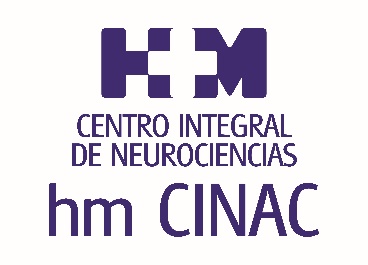 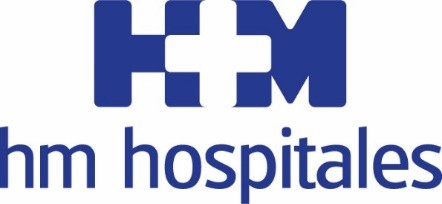 Estudi d’HM CINAC finançat per ‘The Michael J. Fox Foundation’ i publicat a la revista ‘BrainStimulation’L’ESTIMULACIÓ PER CAMP MAGNÈTIC ESTÀTIC ES MOSTRA PROMETEDORA PER TRACTAR ELS MOVIMENTS INVOLUNTARIS EN LA 
MALALTIA DE PARKINSONAl pacient se li col·loca un casc elaborat amb materials polimèrics amb un imant que se situa sobre l’escorça motora i el camp magnètic del qual redueix l’excitabilitat de les neurones, proporcionant una millora subjectiva en les discinèsies provocades per l’administració de LevodopaEs tracta d’un tractament no invasiu de reduït cost que pot dur-se a terme en el domicili, per la qual cosa si la seva eficàcia fos confirmada resultaria més còmode pel pacient, més sostenible i un estalvi econòmic pel sistema sanitariL’assaig clínic ha estat dirigit pel Dr. Guglielmo Foffani, coordinador de Investigación d’HM CINAC, i la tecnologia també s’està provant en diferents centres per a altres malalties com la tremolor essencial, la esclerosi lateral amiotròfica (ELA) o la fibromialgia  Madrid, 15 de novembre de 2022. L’estimulació per camp magnètic estàtic podria considerar-se com una opció complementària per tractar els moviments involuntaris causats per l’administració de Levodopa en la malaltia de Parkinson. L'estudi, publicat recentment a la revista BrainStimulation, revela que els pacients que han rebut l'estimulació van presentar una millora dels símptomes durant el període de tractament. Dirigit pel Dr. Guglielmo Foffani, coordinador de Investigación d’HM CINAC, ha estat finançat per 'The Michael J. Fox Foundation'.El tractament s'aplica mitjançant un casc elaborat amb materials polimèrics i dissenyat per posicionar un imant moderadament potent damunt del cap del pacient, concretament sobre l'escorça motora, responsable del moviment del cos. El coordinador de Investigación d’HM CINAC, Dr. Guglielmo Foffani, explica que “el camp magnètic de l'imant redueix l'excitabilitat de les neurones i aquest efecte és el que millora les discinèsies” i afegeix que aquesta tecnologia “podria ser útil tant pel tractament simptomàtic de diversos trastorns hipercinètics -excés de moviment-, independentment de si el seu origen és iatrogènic (efecte secundari dels fàrmacs, per exemple) o idiopàtic (causat directament per una malaltia)”.En aquest sentit, també s'estan obtenint resultats prometedors pel tractament de la tremolor essencial. A altres centres, s'està provant la mateixa tecnologia pel tractament de l'esclerosi lateral amiotròfica (ELA), la fibromiàlgia i altres patologies.El casc d'estimulació per camp magnètic estàtic ha estat desenvolupat per la startup espanyola Neurek, fundada pel mateix Dr. Foffani juntament amb els també investigadors Antonio Oliviero i Juan Aguilar i la Fundació de l'Hospital Nacional de Parapléjicos de Toledo i compta amb el suport d’HM Hospitales.ComoditatUn dels grans avantatges d'aquest tractament no invasiu és que en tractar-se d'un casc que s'ha de posar el pacient i no necessita corrent ni cap dispositiu elèctric o electrònic es pot fer al domicili, seguint únicament la pauta marcada per l'especialista. Aquest fet fa que resulti més còmode per a ell, més sostenible per a la societat i com que el seu cost és reduït, comporta un estalvi econòmic pel sistema sanitari.Nous testsUn cop validats els resultats d'aquest treball, el Dr. Foffani considera que cal continuar avançant en la investigació, per la qual cosa “el pas següent serà avaluar tractaments molts més perllongats, tal com ja s'està fent en un assaig clínic posat a marxa a Itàlia pel tractament de l'ELA. A HM CINAC, dins d'un nou projecte finançat per la Fundació “la Caixa”, estem intentant fer el salt des de la teràpia simptomàtica a la teràpia modificadora de malaltia de Parkinson”.HM CINAC ha dirigit aquest estudi que uneix investigació clínica i tecnologia, dos dels principals pilars de la filosofia de HM Hospitales. El Grup aposta no només per proporcionar un equipament tecnològic d'avantguarda que afavoreixi la precisió en el diagnòstic i l'eficiència en els tractaments, sinó que també treballa per desenvolupar noves tecnologies que millorin l'abordatge, la prevenció de les diferents malalties, així com l'assistència del pacient. En aquest cas, ha comptat amb la col·laboració de l'Hospital Nacional de Parapléjicos de Toledo, l'Hospital Clínico San Carlos i l'Hospital 12 de octubre, a Madrid, i l'Institut Biodonostia, a Sant Sebastià. Signen el treball com a primers autors el Dr. Michele Dileone i la Dra. Claudia Ammann.HM HospitalesHM Hospitales és el grup hospitalari privat de referència a nivell nacional que basa la seva oferta en l'excel·lència assistencial sumada a la investigació, la docència, la constant innovació tecnològica i la publicació de resultats.Dirigit per metges i amb capital 100% espanyol, compta en l'actualitat amb més de 5.000 treballadors laborals que concentren els seus esforços en oferir una medicina de qualitat i innovadora centrada en la cura de la salut i el benestar dels seus pacients i familiars. HM Hospitales està format per 47 centres assistencials: 20 hospitals, 3 centres integrals d'alta especialització en Oncologia, Cardiologia i Neurociències i 3 centres especialitzats en Medicina de la Reproducció, Salut Ocular i Salut Bucodental, a més de 21 policlíniques. Tots ells treballen de manera coordinada per oferir una gestió integral de les necessitats i requeriments dels seus pacients.A Barcelona, ​​HM Hospitales compta amb una xarxa assistencial conformada pels centres hospitalaris HM Nou Delfos, HM Sant Jordi, HM Nens i 3 policlíniques, que donen cobertura a totes les especialitats mèdiques i estan dotats amb tecnologia sanitària d'última generació. Tot per oferir als pacients de la Ciutat Comtal i de Catalunya un projecte assistencial, docent i investigador de referència de la sanitat privada i que s'integra a la xarxa assistencial nacional del Grup HM.Més informació per a mitjans:DPTO. DE COMUNICACIÓN DE HM HOSPITALESMarcos García RodríguezTel.: 914 444 244 Ext 167 / Mòbil 667 184 600 E-mail:mgarciarodriguez@hmhospitales.comCarles Fernández / Sílvia Roca – VITAMINE! Media & marketing Tel. 93 100 31 51 / 626 419 691E-mail: sroca@vitamine.catMés informació: www.hmhospitales.com